	TownFuturist Audio Production Price List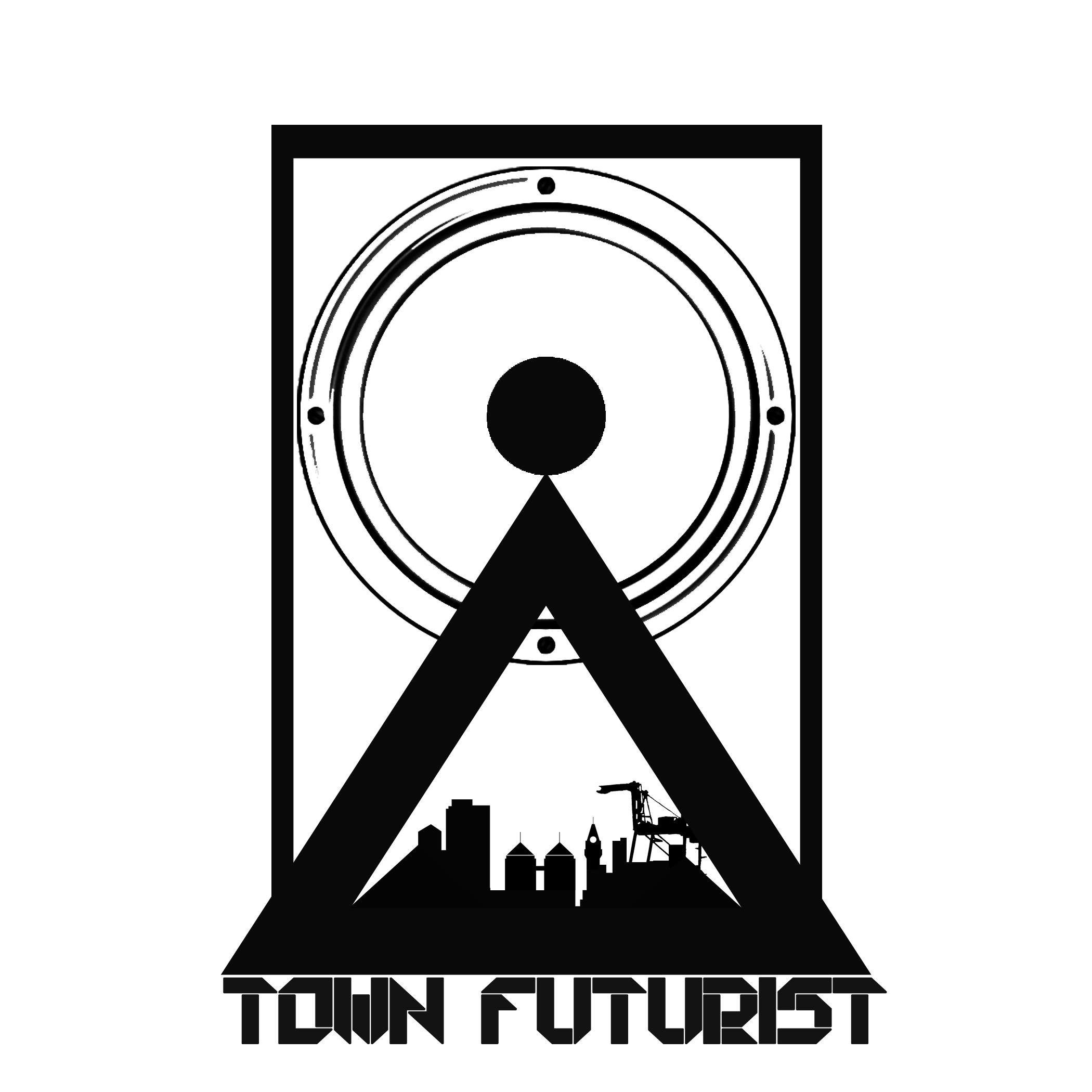 Studio RecordingRecording & Engineering ProTools or Reason:	     (The Latest Software)                                                                      Capability:  Full Band and Vocal recording (Up to 16 Tracks)(Drums and Bass Amp Backline optional)	Multi-tracking and Midi ProductionRecording Rate:$30 per hourMinimum of 3 hour block bookingMixing Rate:$60 per SongMaster Rate:$65 per Song(Outsourced)Custom Beat Production:Contact us to make an appointment to consult about Production rates and needs.Contact:Korise JubertTownFuturist@Gmail.com510-269-0433Follow @TownFuturist